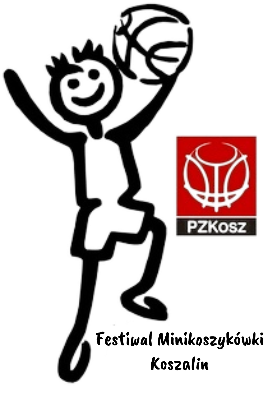 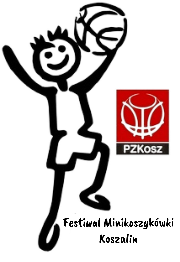 REGULAMIN FESTIWALU MINIKOSZYKÓWKI KOSZALIN 20241. Impreza przeznaczona jest dla dzieci z roczników 2012/2013 oraz młodszych. 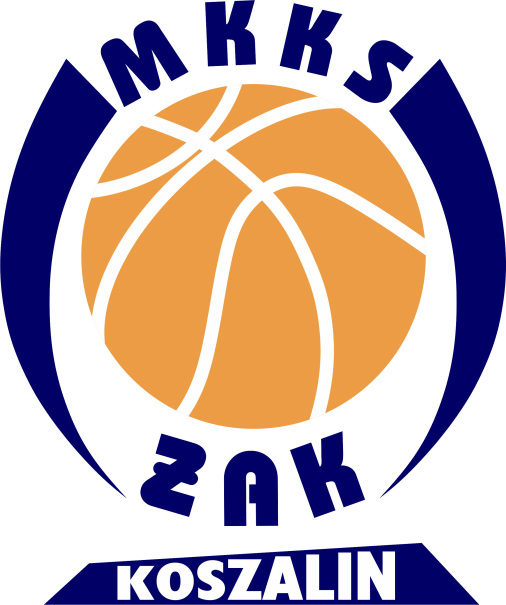 2. Drużyna składa się 12 zawodników i 2 trenerów-opiekunów. 3. Drużyny zakwaterowane są w Szkole Podstawowej nr 3 i Domie Studenta w Koszalinie. 4. Cisza Nocna obowiązuje od godziny 22:00 do godziny 6:00 . 5. Wszelkie usterki i wady pomieszczeń i urządzeń powinny być zgłaszane do Kierownika obiektu lub konserwatorów. 6. Za wszelkie zniszczenia wynikające ze złej eksploatacji pomieszczeń i urządzeń obowiązuje odpowiedzialność materialna. 7. Pielęgniarka przyjmuje w sali nr 5 w godz. od 8:00 do 20:00, zaś lekarz od godz. 19.00 do ostatniego pacjenta. Przyjmowanie leków musi być konsultowane z trenerem lub pielęgniarką. W nagłych wypadkach istnieje możliwość konsultacji lekarskiej o każdej porze. 8. Zajęcia treningowe rozpoczynają się według ustalonego programu dnia wg załącznika. 9. Każdego uczestnika obowiązuje punktualność i obowiązkowość oraz aktywny udział w zajęciach programowych. 10. Uczestnicy imprezy zobowiązani są do utrzymania czystości w salach zakwaterowania zespołów oraz na terenie całego obiektu. 11. Organizator obozu nie ponosi odpowiedzialności za rzeczy wartościowe (telefony komórkowe, pieniądze, itp.) pozostawione bez dozoru w salach zakwaterowania. Kluczami dysponuje opiekun zespołu. 12. Kąpiele będą odbywały się w godzinach regulowanych przez opiekunów. Przydziela się dla dziewczynek szatnie nr 7 i 8 oraz dla chłopców szatnie nr 5 i 6 znajdujące się na parterze hal gimnastycznych. Kąpiele dzieci odbywają się maksymalnie do godziny 22:00. 13. Zespoły muszą znać miejsce zakwaterowania swoich opiekunów. 14. Przez całą dobę można uzyskać pomoc obsługi szkoły na portierni przy głównym wejściu do szkoły. 15. Uczestnicy obozu zobowiązani są do przestrzegania powyższych ustaleń. 16. Obowiązują przepisy gry, które stanowią załącznik do regulaminu. Przepisy gry: 1. Drużyna: składa się z 12 zawodników i 2 trenerów/opiekunów. 2. Czas gry: 4 x 10 min. Przed meczem sędzia przeprowadza losowanie decydujące o przyznaniu pierwszej piłki. Kolejne kwarty rozpoczynane są wg zasady „posiadania przechodniego” (drugą kwartę rozpoczyna drużyna przeciwna, itd.) 3. Przerwy pomiędzy 1 i 2 kwartą i 3 i 4 kwartą trwają 2 minuty, a przerwa pomiędzy 2 i 3 kwartą 5 minut. 4. Jeden z trenerów drużyny, która wygrała losowanie mierzy czas gry, natomiast jeden z trenerów drużyny przeciwnej pisze protokół. 5. Czas gry jest zatrzymywany w ostatniej minucie każdej kwarty oraz w przypadku, gdy sędzia zadecyduje o zatrzymaniu czasu. 6. Wartość zdobytych punktów: rzut z gry 2 pkt., rzut wolny 1 pkt. 7. W przypadku wyniku nierozstrzygniętego po 40 minutach gry, rozgrywana jest dogrywka, do zdobycia pierwszego kosza. Dogrywkę rozpoczynamy rzutem sędziowskim. 8. Zmiany zawodników: w pierwszej i drugiej kwarcie musi zagrać 10 zawodników. 9. 11 i 12 zawodnik muszą zagrać w 3 kwarcie. Zmiany dozwolone są tylko w trzeciej i czwartej kwarcie. 10. Drużynom nie przysługują przerwy na żądanie. 11. Obowiązuje krycie „każdy swego” - zabroniona jest obrona strefowa. 12. Przy ocenie błędów i fauli należy uwzględniać ducha gry i intencję przepisów, tak aby utrzymana była równowaga pomiędzy kontrolą i płynnością gry. 13. Nie ma błędów powrotu piki na pole obrony, błędów 24 sekund. 14. W przypadku orzeknięcia piłki przetrzymanej, posiadanie piłki przyznajemy drużynie, która była w tym momencie w obronie. 15. Nie ma limitu fauli drużyny w kwarcie. 16. Jeżeli popełniony został faul na zawodniku będącym w trakcie wykonywania celnego rzutu do kosza, punkty są zaliczone, a piłkę do gry wprowadza drużyna przeciwna. 17. Faule techniczne zawodników i trenerów: w przypadku rażąco niesportowego zachowania trenera lub zawodnika orzeka się faul techniczny, za który karą są 2 rzuty wolne i posiadanie piłki. 18. W pozostałych sytuacjach obowiązują Przepisy Gry w Koszykówkę PZKosz. 19. Obowiązuje protokół zawodów Festiwalu Mini-Koszykówki Koszalin 2024. 20. Wszelkie niejasności dotyczące przepisów rozstrzyga Sędzia Główny.